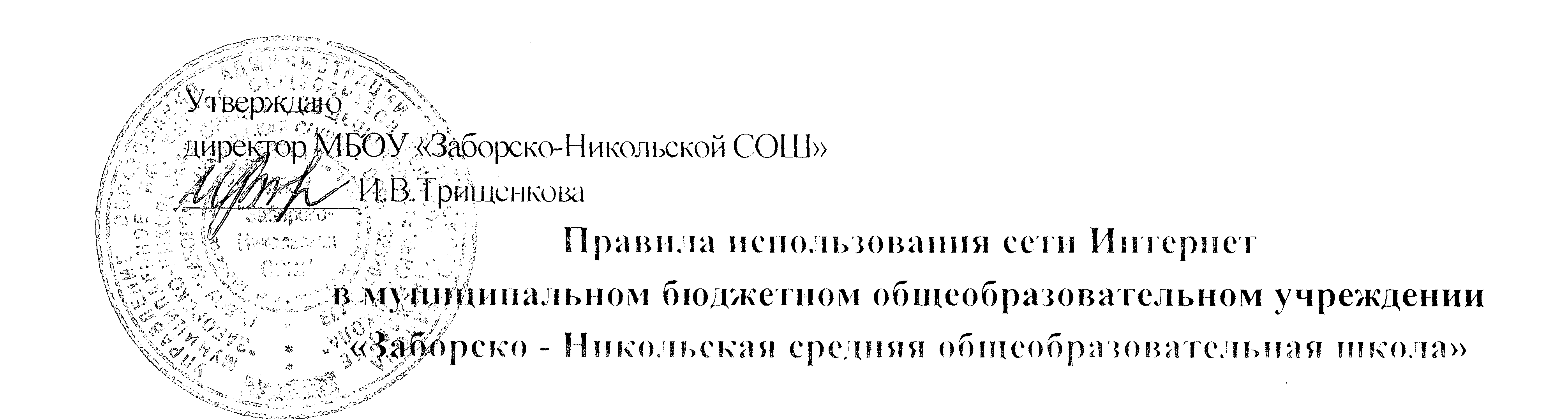 1. Общие положенияНастоящие Правила регулируют условия и порядок использования сети Интернет через ресурсы общеобразовательного учреждения (далее - Школа) учащимися, преподавателями и сотрудниками Школы.1.1. Использование сети Интернет в образовательном учреждении направлено на решение задач учебно-воспитательного процесса.1.2.Настоящие Правила регулируют условия и порядок использования сети Интернет через ресурсы общеобразовательного учреждения (далее - Школа) учащимися, преподавателями и сотрудниками общеобразовательного учреждения.1.3.Использование сети Интернет в Школе подчинено следующим принципам:соответствия образовательным целям;содействия гармоничному формированию и развитию личности;уважения закона, авторских и смежных прав, а также иных прав, чести и достоинства других граждан и пользователей Интернета;приобретения новых навыков и знаний;расширения применяемого спектра учебных и наглядных пособий;социализации личности, введения в информационное общество.1.4. Использование сети Интернет в Школе возможно исключительно при условии ознакомления и согласия лица, пользующегося сетью Интернет в Школе, с настоящими Правилами.Ознакомление и согласие удостоверяется подписью лица в Листе ознакомления и согласия с Правилами. Ознакомление и согласие несовершеннолетнего удостоверяется, помимо его подписи, также подписью его родителя или иного законного представителя.1.5. Настоящие Правила имеют статус локального нормативного акта образовательного учреждения.2. Организация использования сети Интернет в общеобразовательном учреждении2.1.	Вопросы использования возможностей сети Интернет в учебно-образовательном процессе рассматриваются на педагогическом совете ОУ.Педагогический совет утверждает Правила использования сети Интернет на учебный год. Правила вводятся в действие приказом руководителя ОУ.2.2.	Правила использования сети Интернет разрабатывается педагогическим советом ОУ на основе примерного регламента самостоятельно либо с привлечением внешних экспертов, в качестве которых могут выступать:преподаватели других образовательных учреждений, имеющие опыт использования Интернета в образовательном процессе;специалисты в области информационных технологий;представители органов управления образованием;родители учащихся.2.3.	При разработке правил использования сети Интернет педагогический совет руководствуется:законодательством Российской Федерации;опытом целесообразной и эффективной организации учебного процесса с использованием информационных технологий и возможностей Интернета;интересами учащихся;целями образовательного процесса;рекомендациями профильных органов и организаций в сфере классификации ресурсов Сети.Руководитель ОУ отвечает за обеспечение эффективного и безопасного доступа к сети Интернет в ОУ, а также за выполнение установленных правил. Для обеспечения доступа участников образовательного процесса к сети Интернет в соответствии с установленным в ОУ правилами руководитель ОУ назначает своим приказом ответственного за организацию работы с Интернетом и ограничение доступа.Педагогический совет ОУ:принимает решение о разрешении/блокировании доступа к определенным ресурсам и (или) категориям ресурсов сети Интернет;определяет характер и объем информации, публикуемой на интернет-ресурсах ОУ; дает руководителю ОУ рекомендации о назначении и освобождении от исполнения своих функций лиц, ответственных за обеспечение доступа к ресурсам сети Интернет и контроль безопасности работы в Сети;2.6.	Во время уроков и других занятий в рамках учебного плана контроль использования учащимися сети Интернет осуществляет преподаватель, ведущий занятие.При этом преподаватель:—	наблюдает за использованием компьютера и сети Интернет учащимися;—запрещает дальнейшую работу учащегося в сети Интернет в случае нарушения учащимся настоящих Правил и иных нормативных документов, регламентирующих использование сети Интернет в образовательном учреждении;—	принимает  меры по пресечению обращений к ресурсам, не  имеющим отношения к образовательному процессу.2.7.	Во время свободного доступа обучающихся к сети Интернет вне учебных занятий, контроль использования ресурсов Интернета осуществляют работники ОУ, определенные приказом его руководителя.Работник образовательного учреждения:наблюдает за использованием компьютера и сети Интернет обучающимися;принимает меры по пресечению обращений к ресурсам, не имеющих отношения к образовательному процессу;сообщает классному руководителю о преднамеренных попытках обучающегося осуществить обращение к ресурсам, не имеющим отношения к образовательному процессу.При использовании сети Интернет в ОУ обучающимся предоставляется доступ только к тем ресурсам, содержание которых не противоречит законодательству Российской Федерации и которые имеют прямое отношения к образовательному процессу.Пользователи сети Интернет в ОУ должны учитывать, что технические средства и программное обеспечение не могут обеспечить полную фильтрацию ресурсов сети Интернет вследствие частого обновления ресурсов. В связи с этим существует вероятность обнаружения обучающимися ресурсов не имеющих отношения к образовательному процессу и содержание которых противоречит законодательству Российской Федерации. Участникам использования сети Интернет в ОУ следует осознавать, что ОУ несет ответственности за случайный доступ к подобной информации размещенной не на интернет-ресурсах ОУ.Отнесение определенных ресурсов и (или) категорий ресурсов в соответствующие группы, доступ к которым регулируется техническим средствами и программным обеспечением контентной фильтрации, в соответствии с принятыми в ОУ правилами обеспечивается работником ОУ, назначенным его руководителем.Принципы размещения информации на интернет-ресурсах ОУ призваны обеспечивать:соблюдение действующего законодательства Российской Федерации, интересов и прав граждан;защиту персональных данных обучающихся, преподавателей и сотрудников;достоверность и корректность информации.Персональные данные обучающихся (включая фамилию и имя, класс/год обучения, возраст, фотографию, данные о месте жительства, телефонах и пр., иные сведения личного характера) могут размещаться на интернет-ресурсах, создаваемых ОУ, только с письменного согласия родителей или иных законных представителей обучающихся. Персональные данные преподавателей и сотрудников ОУ размещаются на его интернет-ресурсах только с письменного согласия лица, чьи персональные данные размещаются.В информационных сообщениях о мероприятиях, размещенных на сайте ОУ без уведомления и получения согласия упомянутых лиц или их законных представителей, могут быть указаны лишь фамилия и имя обучающегося либо фамилия, имя и отчество преподавателя, сотрудника или родителя.При получении согласия на размещение персональных данных представитель ОУ обязан разъяснить возможные риски и последствия их опубликования. ОУ не несет ответственности за такие последствия, если предварительно было получено письменное согласие лица (его законного представителя) на опубликование персональных данных.Использование сети Интернет в образовательном учрежденииИспользование сети Интернет в ОУ осуществляется, как правило, в целях образовательного процесса.По разрешению лица, ответственного за организацию в ОУ работы сети Интернет и ограничение доступа, преподаватели, сотрудники и обучающиеся вправе:размещать собственную информацию в сети Интернет на интернет-ресурсах ОУ;иметь учетную запись электронной почты на интернет-ресурсах ОУ.3.3.	Обучающемуся запрещается:обращаться к ресурсам, содержание и тематика которых не допустимы для несовершеннолетних и/или нарушают законодательство Российской Федерации (эротика, порнография, пропаганда насилия, терроризма, политического или религиозного экстремизма, национальной, расовой и т.п. розни, иные ресурсы схожей направленности);осуществлять любые сделки через Интернет;осуществлять загрузки файлов на компьютер ОУ без специального разрешения;распространять оскорбительную, не соответствующую действительности, порочащую других лиц информацию, угрозы.3.4.	При случайном обнаружении ресурса, содержание которого не имеет отношения к образовательному процессу, обучающийся обязан незамедлительно сообщить об этом преподавателю, проводящему занятие. Преподаватель обязан зафиксировать доменный адрес ресурса и время его обнаружений и сообщить об этом лицу, ответственному за работу локальной сети и ограничение доступа к информационным ресурсам.  Ответственный обязан:принять информацию от преподавателя;направить информацию о некатегоризированном ресурсе оператору технических средств и программного обеспечения технического ограничения доступа к информацииВ случае явного нарушения обнаруженным ресурсом законодательства Российской Федерации сообщить о нем по специальной «горячей линии» для принятия мер в соответствии с законодательством Российской Федерации (в течение суток).Передаваемая информация должна содержать:доменный адрес ресурса;сообщение о тематике ресурса, предположения о нарушении ресурсом законодательства Российской Федерации либо его несовместимости с задачами образовательного процесса;дату и время обнаружения;информацию об установленных в ОУ технических средствах технического ограничения доступа к информации.4.Права, обязанности и ответственность пользователейИспользование сети Интернет в ОУ осуществляется в целях образовательного процесса.Участники образовательного процесса школы могут бесплатно пользоваться доступом к глобальным Интернет-ресурсам по разрешению лица, назначенного ответственным за организацию в ОУ работы сети Интернет и ограничению доступа.К работе в сети Интернет допускаются лица прошедшие инструктаж и обязавшиеся соблюдать Правила работы.Пользователям запрещается:Осуществлять действия, запрещенные законодательством РФ.Посещать сайты, содержание и тематика которых не допустимы для несовершеннолетних и/или нарушают законодательства Российской Федерации (порнография, эротика, пропаганда насилия, терроризма, политического и религиозного экстремизма, национальной, расовой и т.п. розни, иные ресурсы схожей направленности).Загрузка и распространение материалов, содержащих вирусы или другие компьютерные коды, файлы или программы, предназначенные для нарушения, уничтожения либо ограничения функциональности любого компьютерного или телекоммуникационного оборудования или программ, для осуществления несанкционированного доступа, а также серийные номера к коммерческим программным продуктам и программы для их генерации, логины, пароли и прочие средства для получения несанкционированного доступа к платным ресурсам в Интернете, а также размещения ссылок на вышеуказанную информацию.Загружать и запускать исполняемые либо иные файлы без предварительной проверки на наличие вирусов установленным антивирусным пакетом.5.	Передавать информацию, представляющую коммерческую или государственную тайну, распространять информацию, порочащую честь и достоинство граждан.6.	Устанавливать на компьютерах дополнительное программное обеспечение, как полученное в Интернете, так и любое другое без специального разрешения.Изменять конфигурацию компьютеров, в том числе менять системные настройки компьютера и всех программ, установленных на нем (заставки, картинку рабочего стола, стартовой страницы браузера).Включать, выключать и перезагружать компьютер без согласования с ответственным за организацию в ОУ работы сети Интернет и ограничению доступа.Осуществлять действия, направленные на «взлом» любых компьютеров, находящихся как в «точке доступа к Интернету» школы, так и за его пределами.10.Использовать возможности «точки доступа к Интернету» школы для пересылки и записи непристойной, клеветнической, оскорбительной, угрожающей и порнографической  продукции, материалов и информации. 11. Осуществлять любые сделки через Интернет. Пользователи несут ответственность:За содержание передаваемой, принимаемой и печатаемой информации. Пользователи имеют право:Работать в сети Интернет в течение периода времени, определенного Правилами ОУ.Сохранять полученную информацию на съемном диске (дискете, диске, флеш-накопителе).